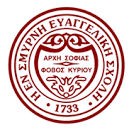 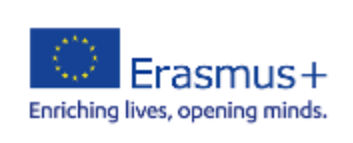 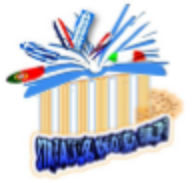 STREAMing Through Europe March 6 to 10STREAMing Through Europe March 6 to 10STREAMing Through Europe March 6 to 10STREAMing Through Europe March 6 to 10STREAMing Through Europe March 6 to 10DateTimeTimeActivitiesActivities  600:1500:15Croatia arrives in Athens - bus from airportCroatia arrives in Athens - bus from airport  6   9:30   9:30All students come to school by (metro and) tramMeeting point: (tram station) Evangeliki ScholiAll students come to school by (metro and) tramMeeting point: (tram station) Evangeliki Scholi  610:0010:00Official reception at school - gamesOfficial reception at school - games  612:0012:00coffee breakcoffee break  612:40 -13:2012:40 -13:20Greek mythology in Astronomy for students of Croatia/PortugalMythology in ancient engineering for students of Ireland/Holland  613:25 -14:0513:25 -14:05Mythology in ancient Greek art for students of Croatia/PortugalMusic and mythology for students of Ireland/Holland  614:3014:30lunchlunch  616:0016:00Departure from school - free afternoonDeparture from school - free afternoon  6STREAMing Through Europe March 6 to 10STREAMing Through Europe March 6 to 10STREAMing Through Europe March 6 to 10DateTimeActivitiesActivities78:00All students come to school by (metro and) tramAll students come to school by (metro and) tram78:30Departure for Elefsina - Cultural Capital of Europe 2023Departure for Elefsina - Cultural Capital of Europe 2023711:00Guided tour - myths related to the cityGuided tour - myths related to the city713:30Back to schoolBack to school714:00Lunch - prepared by parentsLunch - prepared by parents7Departure from school - free afternoonDeparture from school - free afternoon7STREAMing Through Europe March 6 to 10STREAMing Through Europe March 6 to 10STREAMing Through Europe March 6 to 10STREAMing Through Europe March 6 to 10DateTimeActivities810:00Meeting outside the Acropolis metro station810:00Visit to the Parthenon on foot810:30The Greek students will offer a guided tour of the archaeological site812:40at the Acropolis museum - myths lab with a tour guide814:30Lunch816:30Walk around the historical city centre8STREAMing Through Europe March 6 to 10STREAMing Through Europe March 6 to 10STREAMing Through Europe March 6 to 10STREAMing Through Europe March 6 to 10DateTimeActivitiesActivitiesActivities99:30All students come to school by (metro and) tramAll students come to school by (metro and) tramAll students come to school by (metro and) tram910:00Mythology in ancient Greek art for students of Ireland/ HollandMusic and mythology for students of Croatia/ PortugalMusic and mythology for students of Croatia/ Portugal911:00Departure from school by busDeparture from school by busDeparture from school by bus911:30Visit to IME - “The Olympian Gods” http://www.fhw.gr/cosmos/index.p hp?id=67&m=2&s=12&lk=780&lgVisit to IME - “The Olympian Gods” http://www.fhw.gr/cosmos/index.p hp?id=67&m=2&s=12&lk=780&lgVisit to IME - “The Olympian Gods” http://www.fhw.gr/cosmos/index.p hp?id=67&m=2&s=12&lk=780&lg9Back to school - Participation certificatesBack to school - Participation certificatesBack to school - Participation certificates914:00LunchLunchLunch916:00Academy of AthensAcademy of AthensAcademy of Athens916:30Back to the hotelBack to the hotelBack to the hotel9STREAMing Through Europe October 10 to 14STREAMing Through Europe October 10 to 14STREAMing Through Europe October 10 to 14STREAMing Through Europe October 10 to 14DateTimeActivities10Irish group departs108:00All students come to school by (metro and) tram108:15Departure for Mycenae - Nafplion1010:30Arrival at Mycenae - guided tour to the ancient theatre and the myths related10Visit to Nafplion1014.00Lunch1016:00Walk around the city of Nafplion1020:00Return to Athens10